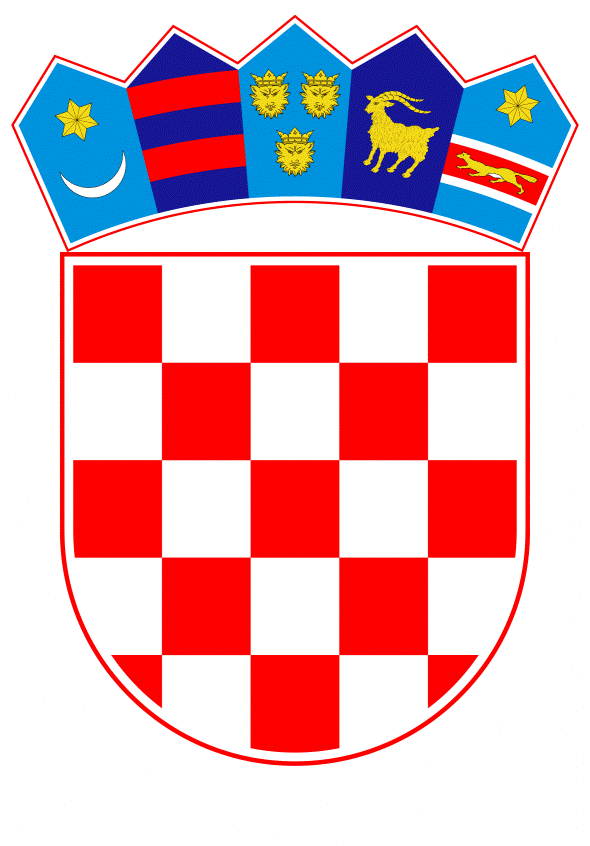 VLADA REPUBLIKE HRVATSKEZagreb, 29. srpnja 2021._______________________________________________________________________________________________________________________________________________________________________________________________________________________________Banski dvori | Trg Sv. Marka 2  | 10000 Zagreb | tel. 01 4569 222 | vlada.gov.hrPRIJEDLOGNa temelju članka 39. stavka 2. Zakona o poljoprivredi (Narodne novine, broj 118/18, 42/20, 127/20, 52/21), Vlada Republike Hrvatske je na sjednici održanoj __________________ 2021. godine donijelaO D L U K Uo donošenju Izmjene i dopune Programa potpore za proizvođače šećerne repe za razdoblje od 2019. do 2021. godineI.Donosi se Izmjena i dopuna Programa potpore za proizvođače šećerne repe za razdoblje od 2019. do 2021. godine (u daljnjem tekstu: Izmjena i dopuna Programa) u tekstu koji je Vladi Republike Hrvatske dostavilo Ministarstvo poljoprivrede aktom, klase: 300-01/21-01/04, urbroja: 525-07/0160-21-5, od 20. srpnja 2021. godine.II.Sredstva za provedbu Izmjene i dopune Programa iz točke I. ove Odluke za 2021. godinu osigurana su u Državnom proračunu Republike Hrvatske unutar Financijskog plana Ministarstva poljoprivrede na poziciji K821074 – Programi državnih i de minimis potpora i sufinanciranje infrastrukture za razvoj poljoprivrede. III.Zadužuje se Ministarstvo poljoprivrede da o donošenju ove Odluke izvijesti Agenciju za plaćanja u poljoprivredi, ribarstvu i ruralnom razvoju.IV.Zadužuje se Ministarstvo poljoprivrede da na svojim mrežnim stranicama objavi Izmjenu i dopunu Programa iz točke I. ove Odluke.V.Ova Odluka stupa na snagu danom donošenja.PREDSJEDNIKmr. sc. Andrej PlenkovićKlasa: Urbroj: Zagreb, OBRAZLOŽENJEVlada Republike Hrvatske je na sjednici održanoj 15. ožujka 2019. godine donijela Odluku o donošenju Programa potpore za proizvođače šećerne repe za razdoblje od 2019. do 2021. godine, KLASA: 022-03/19-04/94, URBROJ: 50301-25/27-19-2.Ulaskom Republike Hrvatske u Europsku uniju i primjenom sustava proizvodnih ograničenja u sektoru šećera, započinje trend smanjenja površina zasijanih šećernom repom. Glavni razlog smanjenja proizvodnje leži u padu cijena šećera na europskom tržištu zbog ukidanja ograničenja proizvodnje, što je dovelo do narušavanja tržišta i disbalansa u sektoru te rezultiralo padom interesa proizvođača za sjetvu šećerne repe. Taj je trend u Republici Hrvatskoj doveo do manjka sirovine za rad dosadašnjih prerađivačkih kapaciteta, kumuliranja gubitaka i nužne odluke o restrukturiranju industrije šećera u cilju opstanka proizvodnje šećerne repe i šećera. Stoga je proizvodnja šećerne repe iznimno važna, jer je vezana uz domaće preradbene kapacitete i ne može se plasirati na otvorenom tržištu za razliku od drugih ratarskih kultura, koje je moguće skladištiti i plasirati na tržište većem broju otkupljivača, uključivo za izvoz. U dosadašnjoj provedbi Programa u 2019. godini isplaćeno je 11.801.888,00 kn za 6.029,02 ha šećere repe, dok je u 2020. godini isplaćeno 9.567.155,85 kn potpora za 7.273,70 ha. Neujednačenost u iznosima potpore i vezanosti hektara uvjetovana je limitom de minimis potpore koji ima svaki proizvođač repe. Stoga se u 2021. godini očekuje da će za ovu potporu biti prihvatljivo oko 7.500 ha šećerne repe za što će trebati potpora u iznosu do najviše 11.500.000,00 kuna, koja je osigurana na poziciji K821074 – Programi državnih i de minimis potpora i sufinanciranje infrastrukture za razvoj poljoprivrede. Cilj Izmjene i dopune Programa potpore za proizvođače šećerne repe za razdoblje od 2019. do 2021. godine je omogućiti i onim proizvođačima šećerne repe koji nisu ostvarili pravo na potporu na temelju ovoga Programa za 2019. i 2020. godinu ili samo za 2020. godinu, a sijali su šećernu repu, da, ukoliko udovoljavaju uvjetima, ostvare pravo na potporu na temelju ovoga Programa u 2021. godini.Također, potpora iz ovoga Programa za 2021. godinu omogućit će se i onim korisnicima koji nisu sijali šećernu repu u 2019. i 2020. godini.Stoga je namjera ovim Programom i dalje zadržati interes proizvođača za proizvodnju šećerne repe i smanjiti negativni trend u sektoru šećera u Republici Hrvatskoj. Osim zadržavanja proizvodnje šećerne repe i opstojnosti industrije šećera, proizvodnja šećerne repe je važna i zbog plodoreda i održavanja plodnosti poljoprivrednog zemljišta. Financijska sredstva za provedbu Izmjene i dopune Programa za 2021. godinu osigurana su u Državnom proračunu Republike Hrvatske unutar Financijskog plana Ministarstva poljoprivrede na poziciji K821074 – Programi državnih i de minimis potpora i sufinanciranje infrastrukture za razvoj poljoprivrede.  Predlagatelj:Ministarstvo poljoprivredePredmet:Prijedlog odluke o donošenju Izmjene i dopune Programa potpore za proizvođače šećerne repe za razdoblje od 2019. do 2021. godine